English 1302 Composition II 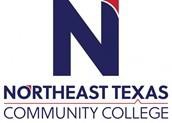 Course Syllabus: December Intersession 2020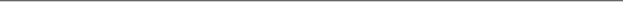 “Northeast Texas Community College exists to provide personal, dynamic learning experiences empowering students to succeed.”Instructor: Anna Ingram Office: Online (no office on campus) Phone: C - 903-717-0004Email: cmay@ntcc.eduThis syllabus serves as the documentation for all course policies and requirements, assignments, and instructor/student responsibilities.Information relative to the delivery of the content contained in this syllabus is subject to change. Should that happen, the student will be notified.Course Description: 3 credit hours Lecture/Lab/Clinical: Three hours of class each week.Intensive study of and practice in the strategies and techniques for developing research-based expository and persuasive texts. Emphasis on effective and ethical rhetorical inquiry, including primary and secondary research methods; critical reading of verbal, visual, and multimedia texts; systematic evaluation, synthesis, and documentation of information sources; and critical thinking about evidence and conclusions.Prerequisite(s): ENGL 1301 or its equivalent.Student Learning Outcomes:Upon successful completion of this course, students will:Demonstrate knowledge of individual and collaborative research processes.Develop ideas and synthesize primary and secondary sources within focused academic arguments, including one or more research-based essays.Analyze, interpret, and evaluate a variety of texts for the ethical and logical uses of evidence.Write in a style that clearly communicates meaning, builds credibility, and inspires belief or action.Apply the conventions of style manuals for specific academic disciplines (e.g., APA, CMS, MLA, etc.)Evaluation/Grading Policy:Assignments will be evaluated using the following point values:    Required Instructional Materials: Access Code: Engaging Questions: A Guide To Writing English 1301 Connect Code Channell Inclusive 
You have inclusive access to the e-book and the assignments for this course. This fee was included in your tuition and fees. You will register inside the course once it begins. There is no need to purchase any books for this course unless you would like a loose-leaf copy of the digital book.  The loose-leaf version can be purchased at the NTCC bookstore.Publisher:	McGraw Hill			ISBN Number: N/AOptional Instructional Materials: NoneMinimum Technology Requirements:You must have access to a computer to take this course. Your computer needs to have Windows XP SP3 or later or MAC OS X10.3 or higher. You will need Office 2003 or higher, and you will need broadband internet access. You can check your operating system by right clicking on the My Computer icon on the home screen. You can check your word processing program by going to “Start” and clicking on “All Programs.” You will find your Office program there. It is recommended that you use Google Chrome or Firefox as a browser as it seems to work the best with the Blackboard LMS (learning management system). If you do not have access to a computer with the minimum computer requirements, it is strongly suggested that you reconsider taking this online course.Required Computer Literacy Skills:In order to be successful in this course, students should minimally possess the following technical skills:The ability to properly use email, attach documents to email, and open, download, and save attachmentsThe ability to properly update personal computer settingsThe ability to properly utilize online help when neededThe ability to properly use a word processing applicationThe ability to properly print an electronic file to a printerThe ability to properly submit files in the Blackboard assignment windowsThe ability to properly save documents in a .docx or .rtf format and save in an electronic form in multiple places, e.g. computer hard drive, portable flash drive, cloud storage, etc.The ability to properly connect to a broadband internet systemThe ability to properly search for and locate information on the internetCourse Structure and Overview:Course GoalThe goal of this course is to help students grow as thinkers and writers. Higher order skills acquired in thinking and writing help students process information in a rapidly changing world and reflect on the deeper meanings of print and visual media.Students who utilize the rhetorical tools and strategies achieve a level of sophistication in writing that invites audiences to join them in examining issues from multiple layers of meaning. In the process, students begin to take a more disciplined approach to writing and develop their voices through everyday and argumentative writing.Course ExpectationsTo complete this course successfully, you should do the following:Read all of the textbook assignments.Complete the assignments for each of the lessons.Participate actively and meaningfully in all discussions.Prepare and submit all writing assignments.Assignment InformationConscientious and timely completion of assignments is essential for success in this writing course.	The assignments are under the Calendar tab on the left side of the Home Page. See the Course Calendar to determine when assignments are due. Due dates are also posted at the end of this syllabus. Assignments are due no later than midnight of the due date. Assignments are graded within 72 hours following the due date.Essays are graded and returned within one week following the due date with the exception of the final exam which will be graded more promptly in order to follow the guidelines of the Registrar’s office and campus procedures.  All papers must be typed in MLA format and submitted as attachments when due. See modules for assignments. Specific instructions for each essay are posted in the essay assignment folder in the module. All due dates are posted on the course assignment calendar .  All work submitted in this course is expected to be original work for this particular class. No previously written work, by the student or otherwise, will be considered eligible for course credit.Writing AssignmentsDuring the semester, you are required to complete three essay-writing assignments. Please follow these instructions when writing your papers:Writing assignments must be typed in MLA format (see textbook), use Times 12 pt. font, and be double spaced.Module 1 Writing Assignment is 600-900 and Module 2 Writing Assignment is 1000-1300 words. Module 3Writing Assignment is 5-7 pages in length (1500-2100 words)Spelling, grammar, and punctuation are counted toward the grade in all assignments.Due dates for all assignments are noted in the syllabus and on the course calendar.All final essays are submitted through TurnItIn.com, a plagiarism checker.Graded assignments will be returned within 72 hours of receipt. Essays will be graded holistically on the essay-scoring rubric within the TurnItIn essay assignment and will be graded within one week following the due date.Late papers are accepted at the instructor’s discretion and will not receive full credit. (See Late Work Policy) Emergency situations will be handled on an individual basis.Course AssignmentsTo access all course material, instructions for all assignments, and the assignments, click on the module tabs on the menu of the home page of the course. The modules are meant to be accessed and viewed in order, so begin with Module 1. The assignments are in the modules and the writing assignments are inside the module folders. The due dates for all course material and assignments are listed in the assignment calendar located in the menu bar and in the Start Here folder.Evaluation Criteria for EssaysAll essays are graded using a content rubric. The rubric is located within the instructions for the essay assignment. It is strongly advised that students become familiar with the rubric criteria before embarking on the writing portion of the assignment.Institutional/Course Policy:Attendance and ParticipationAn online writing class requires consistent engagement. All of your activity, including the links that you access and the amount of time spent on each activity, is tracked through Blackboard. You should plan to log on every day and participate fully in the course. Failure to participate in course activities, complete required readings, and turn in work will lower your course grade or cause you to lose credit completely.Communications:NTCC email is the official form of communication used by the college. This account is what is to be utilized for communication between the instructor and student in this course. Email will be answered within 24 hours, but in most cases much sooner.You should also check your NTCC email account daily, which will be the official form of communication for this course. Your email address is your first initial + your last name + the last three digits of your SSN. Your password is your birthday in the form of mmddyyyy (Ex: May 8, 1992 would be 05081992). Once you are logged in to the MyEagle portal, you can access your email by clicking on the Student Email icon. If you are a VCT student, you will use the email you provided when you registered.Late Work PolicyAll assignments are due at midnight on the due date. Please submit assignments on time to receive full credit. “Assignments” refers to all work that is submitted to the instructor. Students are to submit assignments on or before the stated due date/time. Students must also retain a copy of all pieces of their assignments, which must be produced if requested. Assignments submitted after the due date/time will only be accepted at the instructor’s discretion and may not be given full credit.  Please note that the automated homework assignments have a window that closes once the due date has passed and this window will not reopen.Withdrawal PolicyOnce you log in to the course, you are considered in attendance, and the instructor will certify that you are part of the class. If you decide that you cannot complete the course, it is your responsibility to drop or withdraw with the registrar’s office. Failure to do so will result in receiving a poor performance grade, usually a grade of “F.”You may drop the class prior to the official reporting day (twelfth day - regular semester; fourth day - summer term). In this case, the class will not appear anywhere on your transcript. You can withdraw from the class after the official reporting date and before the last posted date of withdrawal, and a “W” will be recorded on your transcript. The instructor will not drop or withdraw you from this course, even if you are not actively participating or logging in regularly. It is your responsibility to drop a course or withdraw from the college.Alternate Operations During Campus Closure and/or Alternate Course Delivery RequirementsIn the event of an emergency or announced campus closure due to a natural disaster or pandemic, it may be necessary for Northeast Texas Community College to move to altered operations. During this time, Northeast Texas Community College may opt to continue delivery of instruction through methods that include, but are not limited to, online through the Blackboard Learning Management System, online conferencing, email messaging, and/or an alternate schedule.  It is the responsibility of the student to monitor NTCC’s website (http://www.ntcc.edu/) for instructions about continuing courses remotely, Blackboard for each class for course-specific communication, and NTCC email for important general information.Additionally, there may be instances where a course may not be able to be continued in the same delivery format as it originates (face-to-face, fully online, live remote, or hybrid).  Should this be the case, every effort will be made to continue instruction in an alternative delivery format.  Students will be informed of any changes of this nature through email messaging and/or the Blackboard course site.NTCC Academic Honesty/Ethics Statement:NTCC upholds the highest standards of academic integrity. The college expects all students to engage in their academic pursuits in an honest manner that is beyond reproach using their intellect and resources designated as allowable by the course instructor. Students are responsible for addressing questions about allowable resources with the course instructor. Academic dishonesty such as cheating, plagiarism, and collusion is unacceptable and may result in disciplinary action. This course will follow the NTCC Academic Honesty and Academic Ethics policies stated in the Student Handbook. Refer to the student handbook for more information on these subjects.Plagiarism:In any written paper, you are guilty of the academic offense known as plagiarism if you half-copy or copy another person’s words or sentences. Plagiarism usually results in an automatic grade of “F” for the assignment or the course, depending on the offense. You cannot mix another author’s words with your own or “plug” your synonyms into another author’s sentence structure. If you use someone else’s words, phrases, sentences, even if you are paraphrasing, you must cite the source. All essays for this course will be submitted to TurnItIn.com, which is a plagiarism checker. Any questionable results will be shared and discussed with the student before any action is taken.ADA Statement:It is the policy of NTCC to provide reasonable accommodations for qualified individuals who are students with disabilities. This College will adhere to all applicable federal, state, and local laws, regulations, and guidelines with respect to providing reasonable accommodations as required to afford equal educational opportunity. It is the student’s responsibility to request accommodations. An appointment can be made with the Academic Advisor/Coordinator of Special Populations located in Student Services and can be reached at 903-434-8264. For more information and to obtain a copy of the Request for Accommodations, please refer to the special populations page on the NTCC website.Diversity:The course content and the course environment are dedicated to an understanding of and acceptance of all people. Disparaging remarks in relation to others’ ethnic or racial background, sex, sexual orientation, age, disability, socioeconomic background, et cetera, will not be tolerated. Please see Netiquette Rules in the Start Here folder.Family Educational Rights and Privacy Act (FERPA):The Family Educational Rights and Privacy Act (FERPA) is a federal law that protects the privacy of student education records. The law applies to all schools that receive funds under an applicable program of the U.S. Department of Education. FERPA gives parents certain rights with respect to their children’s educational records. These rights transfer to the student when he or she attends a school beyond the high school level. Students to whom the rights have transferred are considered “eligible students.” In essence, a parent has no legal right to obtain information concerning the child’s college records without the written consent of the student. In compliance with FERPA, information classified as “directoryinformation” may be released to the general public without the written consent of the student unless the student makes a request in writing. Directory information is defined as: the student’s name, permanent address and/or local address, telephone listing, dates of attendance, most recent previous education institution attended, other information including major, field of study, degrees, awards received, and participation in officially recognized activities/sports.Tentative Course Timeline (*note* instructor reserves the right to make adjustments to this timeline at any point in the term):ENGL1302 – December Intersession 2020 Assignment CalendarAssignments are due by midnight on the due date (Monday-Sunday).No assignments will be accepted for course credit after midnight on the course end date.	12/9-12/13Read everything in the Start Here folder;Retrieve and register your Connect access code;Submit Syllabus AcknowledgementPost Introductory DiscussionPost Three Peer Responses to the Introductory DiscussionBegin Module 112/14Read SB - Chapter 15Do SB-Chapter 15 - Reading QuestionsPost Research Process AssignmentPost Module 1 Initial Discussion	12/15Read SB-Chapter 16Post SB – Chapter 16 Reading QuestionsPost Phrases and Clauses Assignment12/16Read SB-Chapter 17Post SB – Chapter 17 -Reading QuestionsPost Abbreviations and Symbols AssignmentPost three peer responses to Module 1 Discussion12/17Post Module 1 Writing Assignment (Instructor Feedback Only for This Assignment)	12/18Begin Module 2; Read SB-Chapter 18 and 19Post SB-Chapter 18 and 19 – Reading QuestionsPost Developing an Effective Thesis or Claim Assignment12/19Read SB-Chapter 20Post SB-Chapter 20 – Reading QuestionsPost Using MLA Documentation Style Assignment;Post Module 2- Initial Discussion Post	12/20Post Module 2 Writing Assignment Rough Draft12/21Post Peer Reviews of Module 2 Writing Assignment; Read the Instructions for Module 3 Writing Assignment (This assignment is longer and requires more research. Begin thinking about a research topic for your last essay because the topic approval assignment is due December 23)Post three peer responses to Module 2 Discussion12/22Post Final Draft of Module 2 Writing Assignment	12/23Begin Module 3; Read SB – Chapter 26Post SB – Chapter 26- Reading QuestionsPost Using Ethos, Logos, and Pathos to Persuade Readers Submit Essay Topic for Approval for Module 3 Writing Assignment12/26Read SB – Chapter 29 Post SB – Chapter 29 – Reading QuestionsPost Cliches, Slang, and Jargon Assignment12/27Post Module 3- Initial Discussion Post; Post Annotated Bibliography for Module 3 Writing Assignment 	12/28Read SB – Chapter 21Post SB – Chapter 21 – Reading QuestionsPost Using APA Documentation Style Assignment12/29Post Thesis and Outline of Module 3 Writing Assignment12/30 Begin Rough Draft of Module 3 Writing Assignment	1/02Post Three Peer Responses to Module 3 Discussion1/03Continue Working on Rough Draft of Module 3 Writing Assignment 1/04 Continue Working on Module 3 Writing Assignment.	1/05Post Rough Draft of Module 3 Writing Assignment	1/06Post Peer Reviews of Module 3 Writing Assignment1/07Post End of Course Evaluation  1/08Post Final Draft of Module 3 Writing AssignmentLast class dayOffice HoursMondayTuesdayWednesdayThursdayFridayOnlineOffice HoursOnline dailyOnline dailyOnline dailyOnline dailyOnline dailyM-FSyllabus Acknowledgment (Required)1%Course Evaluation1%Module Two Rough Draft and Peer Reviews20%Module One and Two Final Drafts Essay Assignments20%Research Essay (required to pass the course)40%Topic Approval; Annotated Bibliography;Thesis Statement and Outline10%Rough Draft and Peer Reviews10%Final Draft20%Discussion Assignments10%Homework Assignments10%Total102%